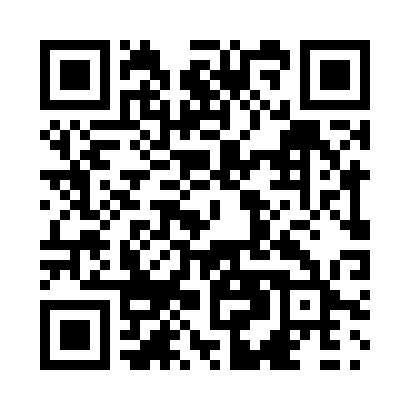 Prayer times for Blairs, New Brunswick, CanadaWed 1 May 2024 - Fri 31 May 2024High Latitude Method: Angle Based RulePrayer Calculation Method: Islamic Society of North AmericaAsar Calculation Method: HanafiPrayer times provided by https://www.salahtimes.comDateDayFajrSunriseDhuhrAsrMaghribIsha1Wed4:366:111:216:228:3110:072Thu4:346:101:216:228:3210:093Fri4:326:081:216:238:3410:114Sat4:306:071:216:248:3510:125Sun4:286:051:206:258:3610:146Mon4:266:041:206:258:3710:167Tue4:246:031:206:268:3910:188Wed4:226:011:206:278:4010:209Thu4:206:001:206:288:4110:2110Fri4:185:591:206:288:4210:2311Sat4:165:581:206:298:4310:2512Sun4:155:561:206:308:4510:2713Mon4:135:551:206:308:4610:2914Tue4:115:541:206:318:4710:3015Wed4:095:531:206:328:4810:3216Thu4:075:521:206:328:4910:3417Fri4:065:511:206:338:5010:3618Sat4:045:501:206:348:5210:3719Sun4:025:491:206:348:5310:3920Mon4:015:481:206:358:5410:4121Tue3:595:471:206:368:5510:4222Wed3:585:461:216:368:5610:4423Thu3:565:451:216:378:5710:4624Fri3:555:441:216:388:5810:4725Sat3:535:431:216:388:5910:4926Sun3:525:421:216:399:0010:5127Mon3:515:421:216:399:0110:5228Tue3:495:411:216:409:0210:5429Wed3:485:401:216:419:0310:5530Thu3:475:401:216:419:0410:5731Fri3:465:391:226:429:0510:58